السؤال الأول :- ضع علامة (      ) أمام العبارة الصحيحة وعلامة (  )  أمام العبارة الخاطئة : السؤال الثاني: اختر الإجابة الصحيحة فيما يلي:                                                                  انتهت الأسئلةكنـ معـ الله في الرخاء ....يكنـ الله معكـ في الشدةمعلم المادة / مجموعة ودقالسؤال الأول :- ضع علامة (      ) أمام العبارة الصحيحة وعلامة (  )  أمام العبارة الخاطئة : السؤال الثاني: اختر الإجابة الصحيحة فيما يلي:                                                                  انتهت الأسئلةكنـ معـ الله في الرخاء ....يكنـ الله معكـ في الشدةمعلم المادة / مجموعة ودق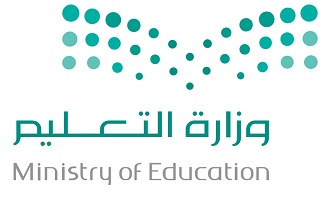 أسئلة اختبار نهاية الفصل الدراسي الثاني  1443 هـ ( الدور الأول )    اســــــــم الطالب /                                                       	                                          رقم الجلوس /بسم الله الرحمن الرحيم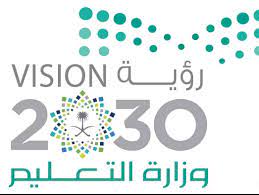 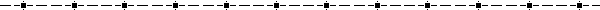 اختبار مادة ( المهارات الرقمية )الفصل الدراسي الثاني الدور الأول للعام الدراسي 1443هـالســـــؤال الأول : أ- اختر الإجابة الصحيحة لكل من العبارات التالية: -                        يتبــــع                                                         يتبـــع   السؤال الثاني :ب- ضع علامة (√) أو (Х) أمام العبارات التالية:انتهت الأسئلة بالتوفيق  بسم الله الرحمن الرحيم 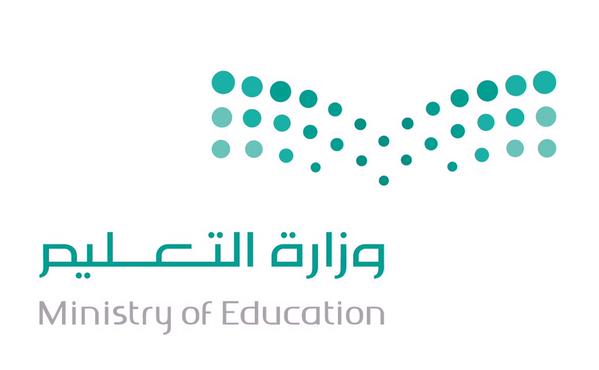 اسم الطالب /.............................................................................................5مالعبــــارةالإجابة 1ورقة العمل تتكون من صفوف واعمدة وخلايا.2إذا كان هنالك موقع ويب نقوم بزيارته بصورة متكررة مثل ( منصة مدرستي ) فإنه يمكن إضافة إلى المفضلة .3أصبحت شبكة الانترنت منذ ظهورها في التسعينات جزءاً لا يتجزأ من حياتنا.4للاتصال بالأنترنت , نحتاج إلى جهاز حاسب فقط5يمكننا ادخال النصوص والارقام في الجداول الحسابية101لكي احمي جهازي من الفيروسات أقوم بـ :أفتح رسائل البريد العشوائية1لكي احمي جهازي من الفيروسات أقوم بـ :بتوصيل ذاكرة الفلاش USB دون فحصها1لكي احمي جهازي من الفيروسات أقوم بـ :جتثبيت برنامج مكافح الفيروسات1لكي احمي جهازي من الفيروسات أقوم بـ :دالدخول على إعلانات المواقع2يُعد ................... أحد أهم الأدوات الرئيسية في التواصل عبر الإنترنتأالبريد الورقي2يُعد ................... أحد أهم الأدوات الرئيسية في التواصل عبر الإنترنتبالحاسب المحمول2يُعد ................... أحد أهم الأدوات الرئيسية في التواصل عبر الإنترنتجالبريد الإلكتروني2يُعد ................... أحد أهم الأدوات الرئيسية في التواصل عبر الإنترنتدالفيروسات3من خلال الشروط الواجب توفرها في اسم المتغير في لغة بايثون , ما هو الاسم الصحيح لكتابة متغير .أ2ahmed3من خلال الشروط الواجب توفرها في اسم المتغير في لغة بايثون , ما هو الاسم الصحيح لكتابة متغير .ب _ahmed3من خلال الشروط الواجب توفرها في اسم المتغير في لغة بايثون , ما هو الاسم الصحيح لكتابة متغير .ج*ahmed3من خلال الشروط الواجب توفرها في اسم المتغير في لغة بايثون , ما هو الاسم الصحيح لكتابة متغير .د%ahmed4مجموعه من الخلايا المتراصة في وضع افقي وتسمى بالأرقام هي............أالصفوف 4مجموعه من الخلايا المتراصة في وضع افقي وتسمى بالأرقام هي............بالخلايا4مجموعه من الخلايا المتراصة في وضع افقي وتسمى بالأرقام هي............جالأعمدة4مجموعه من الخلايا المتراصة في وضع افقي وتسمى بالأرقام هي............دخلية نشطة5................ :هو برنامج خبيث يقوم بتكرار نفسه وينتشر من حاسب إلى آخر و العدف منه هو حذف الملفات أو سرقة المعلومات أو جعل الحاسب لا يعمل بشكل صحيحأمتصفح الإنترنت5................ :هو برنامج خبيث يقوم بتكرار نفسه وينتشر من حاسب إلى آخر و العدف منه هو حذف الملفات أو سرقة المعلومات أو جعل الحاسب لا يعمل بشكل صحيحب الحاسب الخادم5................ :هو برنامج خبيث يقوم بتكرار نفسه وينتشر من حاسب إلى آخر و العدف منه هو حذف الملفات أو سرقة المعلومات أو جعل الحاسب لا يعمل بشكل صحيحجالإنترنت5................ :هو برنامج خبيث يقوم بتكرار نفسه وينتشر من حاسب إلى آخر و العدف منه هو حذف الملفات أو سرقة المعلومات أو جعل الحاسب لا يعمل بشكل صحيحدالفيروسات6تقدم لغة بايثون دالة ........... لإدخال البيانات , فعند استخدام الدالة يتوقف البرنامج وينتظر أن يقوم المستخدم بإدخال البيانات.أTotal 6تقدم لغة بايثون دالة ........... لإدخال البيانات , فعند استخدام الدالة يتوقف البرنامج وينتظر أن يقوم المستخدم بإدخال البيانات.ب Input (   )6تقدم لغة بايثون دالة ........... لإدخال البيانات , فعند استخدام الدالة يتوقف البرنامج وينتظر أن يقوم المستخدم بإدخال البيانات.جFloat6تقدم لغة بايثون دالة ........... لإدخال البيانات , فعند استخدام الدالة يتوقف البرنامج وينتظر أن يقوم المستخدم بإدخال البيانات.دPrint (   )7يمكننا اضافه .................... الى الجداول الحسابيةأفيديو 7يمكننا اضافه .................... الى الجداول الحسابيةبصوت7يمكننا اضافه .................... الى الجداول الحسابيةجصور وأيقونات7يمكننا اضافه .................... الى الجداول الحسابيةدجميع ما سبق8الدالة التي يتم استخدامها لعرض النص على الشاشة في بايثون هي دالة الطباعة .............أTotal 8الدالة التي يتم استخدامها لعرض النص على الشاشة في بايثون هي دالة الطباعة .............ب Input (   )8الدالة التي يتم استخدامها لعرض النص على الشاشة في بايثون هي دالة الطباعة .............جFloat8الدالة التي يتم استخدامها لعرض النص على الشاشة في بايثون هي دالة الطباعة .............دPrint (   )9مجموعه من الخلايا المتراصة في وضع عمودي وتسمىبالحروف هي ...........أالصفوف 9مجموعه من الخلايا المتراصة في وضع عمودي وتسمىبالحروف هي ...........بالخلايا9مجموعه من الخلايا المتراصة في وضع عمودي وتسمىبالحروف هي ...........جالأعمدة9مجموعه من الخلايا المتراصة في وضع عمودي وتسمىبالحروف هي ...........دشريط الصيغ10شبكة عالمية تتكون من ملايين الحواسيبأالكمبيوتر الشخصي10شبكة عالمية تتكون من ملايين الحواسيببالإنترنت 10شبكة عالمية تتكون من ملايين الحواسيبجقوقل كروم 10شبكة عالمية تتكون من ملايين الحواسيبدالبايثوننموذج الاجابةاسم الطالب /.............................................................................................5مالعبــــارةالإجابة 1ورقة العمل تتكون من صفوف واعمدة وخلايا.صح2إذا كان هنالك موقع ويب نقوم بزيارته بصورة متكررة مثل ( منصة مدرستي ) فإنه يمكن إضافة إلى المفضلة .صح3أصبحت شبكة الانترنت منذ ظهورها في التسعينات جزءاً لا يتجزأ من حياتنا.صح4للاتصال بالأنترنت , نحتاج إلى جهاز حاسب فقطخطأ5يمكننا ادخال النصوص والارقام في الجداول الحسابيةصح101لكي احمي جهازي من الفيروسات أقوم بـ :أفتح رسائل البريد العشوائية1لكي احمي جهازي من الفيروسات أقوم بـ :بتوصيل ذاكرة الفلاش USB دون فحصها1لكي احمي جهازي من الفيروسات أقوم بـ :جتثبيت برنامج مكافحة الفيروسات1لكي احمي جهازي من الفيروسات أقوم بـ :دالدخول على إعلانات المواقع2يُعد ................... أحد أهم الأدوات الرئيسية في التواصل عبر الإنترنتأالبريد الورقي2يُعد ................... أحد أهم الأدوات الرئيسية في التواصل عبر الإنترنتبالحاسب المحمول2يُعد ................... أحد أهم الأدوات الرئيسية في التواصل عبر الإنترنتجالبريد الإلكتروني2يُعد ................... أحد أهم الأدوات الرئيسية في التواصل عبر الإنترنتدالفيروسات3من خلال الشروط الواجب توفرها في اسم المتغير في لغة بايثون , ما هو الاسم الصحيح لكتابة متغير .أ2ahmed3من خلال الشروط الواجب توفرها في اسم المتغير في لغة بايثون , ما هو الاسم الصحيح لكتابة متغير .ب _ahmed3من خلال الشروط الواجب توفرها في اسم المتغير في لغة بايثون , ما هو الاسم الصحيح لكتابة متغير .ج*ahmed3من خلال الشروط الواجب توفرها في اسم المتغير في لغة بايثون , ما هو الاسم الصحيح لكتابة متغير .د%ahmed4مجموعه من الخلايا المتراصة في وضع افقي وتسمى بالأرقام هي............أالصفوف 4مجموعه من الخلايا المتراصة في وضع افقي وتسمى بالأرقام هي............بالخلايا4مجموعه من الخلايا المتراصة في وضع افقي وتسمى بالأرقام هي............جالأعمدة4مجموعه من الخلايا المتراصة في وضع افقي وتسمى بالأرقام هي............دخلية نشطة5................ :هو برنامج خبيث يقوم بتكرار نفسه وينتشر من حاسب إلى آخر و العدف منه هو حذف الملفات أو سرقة المعلومات أو جعل الحاسب لا يعمل بشكل صحيحأمتصفح الإنترنت5................ :هو برنامج خبيث يقوم بتكرار نفسه وينتشر من حاسب إلى آخر و العدف منه هو حذف الملفات أو سرقة المعلومات أو جعل الحاسب لا يعمل بشكل صحيحب الحاسب الخادم5................ :هو برنامج خبيث يقوم بتكرار نفسه وينتشر من حاسب إلى آخر و العدف منه هو حذف الملفات أو سرقة المعلومات أو جعل الحاسب لا يعمل بشكل صحيحجالإنترنت5................ :هو برنامج خبيث يقوم بتكرار نفسه وينتشر من حاسب إلى آخر و العدف منه هو حذف الملفات أو سرقة المعلومات أو جعل الحاسب لا يعمل بشكل صحيحدالفيروسات6تقدم لغة بايثون دالة ........... لإدخال البيانات , فعند استخدام الدالة يتوقف البرنامج وينتظر أن يقوم المستخدم بإدخال البيانات.أTotal 6تقدم لغة بايثون دالة ........... لإدخال البيانات , فعند استخدام الدالة يتوقف البرنامج وينتظر أن يقوم المستخدم بإدخال البيانات.ب Input (   )6تقدم لغة بايثون دالة ........... لإدخال البيانات , فعند استخدام الدالة يتوقف البرنامج وينتظر أن يقوم المستخدم بإدخال البيانات.جFloat6تقدم لغة بايثون دالة ........... لإدخال البيانات , فعند استخدام الدالة يتوقف البرنامج وينتظر أن يقوم المستخدم بإدخال البيانات.دPrint (   )7يمكننا اضافه .................... الى الجداول الحسابيةأفيديو 7يمكننا اضافه .................... الى الجداول الحسابيةبصوت7يمكننا اضافه .................... الى الجداول الحسابيةجصور وأيقونات7يمكننا اضافه .................... الى الجداول الحسابيةدجميع ما سبق8الدالة التي يتم استخدامها لعرض النص على الشاشة في بايثون هي دالة الطباعة .............أTotal 8الدالة التي يتم استخدامها لعرض النص على الشاشة في بايثون هي دالة الطباعة .............ب Input (   )8الدالة التي يتم استخدامها لعرض النص على الشاشة في بايثون هي دالة الطباعة .............جFloat8الدالة التي يتم استخدامها لعرض النص على الشاشة في بايثون هي دالة الطباعة .............دPrint (   )9مجموعه من الخلايا المتراصة في وضع عمودي وتسمىبالحروف هي ...........أالصفوف 9مجموعه من الخلايا المتراصة في وضع عمودي وتسمىبالحروف هي ...........بالخلايا9مجموعه من الخلايا المتراصة في وضع عمودي وتسمىبالحروف هي ...........جالأعمدة9مجموعه من الخلايا المتراصة في وضع عمودي وتسمىبالحروف هي ...........دشريط الصيغ10شبكة عالمية تتكون من ملايين الحواسيبأالكمبيوتر الشخصي10شبكة عالمية تتكون من ملايين الحواسيببالإنترنت 10شبكة عالمية تتكون من ملايين الحواسيبجقوقل كروم 10شبكة عالمية تتكون من ملايين الحواسيبدالبايثون1 -برامج تكرر نفسها من أجل الانتشار في أجهزة الحاسب الأخرى :برامج تكرر نفسها من أجل الانتشار في أجهزة الحاسب الأخرى :برامج تكرر نفسها من أجل الانتشار في أجهزة الحاسب الأخرى :برامج تكرر نفسها من أجل الانتشار في أجهزة الحاسب الأخرى :(أ)-  حصان طروادة(أ)-  حصان طروادة(ب)-  البرامج الدعائية(ج)-  برامج التجسس( د) –برامج الدودة 2 -مكان محجوز في ذاكرة الحاسب نستخدمه لتخزين قيمة يتم إدخالها:مكان محجوز في ذاكرة الحاسب نستخدمه لتخزين قيمة يتم إدخالها:مكان محجوز في ذاكرة الحاسب نستخدمه لتخزين قيمة يتم إدخالها:مكان محجوز في ذاكرة الحاسب نستخدمه لتخزين قيمة يتم إدخالها:(أ)-  المتغيرات(أ)-  المتغيرات(ب)- الثوابت(ج)- التعليقات ( د) - الدوال 3-شبكة عالمية تتكون من ملايين الحواسيب التي تتبادل المعلومات  :شبكة عالمية تتكون من ملايين الحواسيب التي تتبادل المعلومات  :شبكة عالمية تتكون من ملايين الحواسيب التي تتبادل المعلومات  :شبكة عالمية تتكون من ملايين الحواسيب التي تتبادل المعلومات  :(أ)-  محركات البحث(أ)-  محركات البحث(ب)- موقع ويب(ج)-  الإنترنت( د) –نظام التشغيل 4-برنامج خبيث يقوك بتكرار نفسه وينتشر من حاسب إلى الآخر بهدف إلحاق الضرر بالجهاز   :برنامج خبيث يقوك بتكرار نفسه وينتشر من حاسب إلى الآخر بهدف إلحاق الضرر بالجهاز   :برنامج خبيث يقوك بتكرار نفسه وينتشر من حاسب إلى الآخر بهدف إلحاق الضرر بالجهاز   :برنامج خبيث يقوك بتكرار نفسه وينتشر من حاسب إلى الآخر بهدف إلحاق الضرر بالجهاز   :(أ)- البريد الالكتروني (أ)- البريد الالكتروني (ب)- الفيروسات (ج)- جدار الحماية ( د) – برنامج الرسام 5- عناوين الويب التي تنتهي بامتداد .com  تشير إلى عناوين الويب التي تنتهي بامتداد .com  تشير إلى عناوين الويب التي تنتهي بامتداد .com  تشير إلى عناوين الويب التي تنتهي بامتداد .com  تشير إلى (أ)- مواقع الويب التعليمية(أ)- مواقع الويب التعليمية(ب)-  مواقع الويب الحكومية(ج)-  مواقع الويب الاخبارية( د) – مواقع الويب التجارية 6-صيغ رياضية جاهزة تسهل العمليات الحسابية  :صيغ رياضية جاهزة تسهل العمليات الحسابية  :صيغ رياضية جاهزة تسهل العمليات الحسابية  :صيغ رياضية جاهزة تسهل العمليات الحسابية  :(أ)- الدوال(أ)- الدوال(ب)- قواعد البيانات (ج)- الجداول ( د) –الخلية 7-يعد وسيلة لتبادل الرسائل بين شخصين او أكثر  :يعد وسيلة لتبادل الرسائل بين شخصين او أكثر  :يعد وسيلة لتبادل الرسائل بين شخصين او أكثر  :يعد وسيلة لتبادل الرسائل بين شخصين او أكثر  :(أ)- محرك البحث(أ)- محرك البحث(ب)-البريد الالكتروني(ج)-سطح المكتب( د) –المفضلة 8-رسائل يتم ارسالها بغرض الوصول الى المعلومات الشخصية كأسماء المستخدمين و أرقام بطاقات الائتمان  :رسائل يتم ارسالها بغرض الوصول الى المعلومات الشخصية كأسماء المستخدمين و أرقام بطاقات الائتمان  :رسائل يتم ارسالها بغرض الوصول الى المعلومات الشخصية كأسماء المستخدمين و أرقام بطاقات الائتمان  :رسائل يتم ارسالها بغرض الوصول الى المعلومات الشخصية كأسماء المستخدمين و أرقام بطاقات الائتمان  :(أ)-  البرامج الدعائية(أ)-  البرامج الدعائية(ب)-حصان طروادة(ج)- رسائل الاحتيال( د) – برامج الدودة 9-مجموعة من الخلايا المتراصة بشكل عمودي و تسمى بالأحرف اللاتينية :مجموعة من الخلايا المتراصة بشكل عمودي و تسمى بالأحرف اللاتينية :مجموعة من الخلايا المتراصة بشكل عمودي و تسمى بالأحرف اللاتينية :مجموعة من الخلايا المتراصة بشكل عمودي و تسمى بالأحرف اللاتينية :(أ)-الأعمدة (أ)-الأعمدة (ب)-الصفوف(ج)- الخلايا ( د) –شريط الصيغة 10-لإدخال البيانات في لغة بايثون نستخدم دالة : لإدخال البيانات في لغة بايثون نستخدم دالة : لإدخال البيانات في لغة بايثون نستخدم دالة : لإدخال البيانات في لغة بايثون نستخدم دالة : (أ)-print ( )(أ)-print ( )(ب)-input ( )(ج)- globals ( )( د) –Object (   ) 11-تعتبر  من الطرق الشائعة للانتشار الفيروسات :تعتبر  من الطرق الشائعة للانتشار الفيروسات :تعتبر  من الطرق الشائعة للانتشار الفيروسات :تعتبر  من الطرق الشائعة للانتشار الفيروسات :(أ)-  برنامج مكافحة الفيروسات(أ)-  برنامج مكافحة الفيروسات(ب)-  جدار الحماية (ج)- تنزيلات الاعلانات( د) -  النسخ الاحتياطي12-اي من الآتي  يعد متصفح إنترنت  :اي من الآتي  يعد متصفح إنترنت  :اي من الآتي  يعد متصفح إنترنت  :اي من الآتي  يعد متصفح إنترنت  :(أ)- االمفكرة(أ)- االمفكرة(ب)-  الرسام(ج)- الفوتوشوب( د) –جوجل كروم13-جدار الحماية هو :جدار الحماية هو :جدار الحماية هو :جدار الحماية هو :(أ)-  برنامج يفحص الحاسب(أ)-  برنامج يفحص الحاسب(ب)- برنامج يزيل الفيروسات(ج)- جهاز منفصل عنالحاسب( د) –برنامج يفحص أمان الشبكة 14-الاسم الذي يعد اسما للمتغير في لغة البرمجة بايثون الاسم الذي يعد اسما للمتغير في لغة البرمجة بايثون الاسم الذي يعد اسما للمتغير في لغة البرمجة بايثون الاسم الذي يعد اسما للمتغير في لغة البرمجة بايثون (أ)-  Name(أ)-  Name(ب)- A/2(ج)-2A  ( د) –*AB 15-الدالة التي تحسب متوسط مجموعة من الأرقام هي دالة : الدالة التي تحسب متوسط مجموعة من الأرقام هي دالة : الدالة التي تحسب متوسط مجموعة من الأرقام هي دالة : الدالة التي تحسب متوسط مجموعة من الأرقام هي دالة : (أ)- Sum(أ)- Sum(ب)- Min(ج)-Average( د) –Max16-اذا كان هناك موقع ويب تقوم بزيارته بصورة متكررة فيمكن إضافته الى :اذا كان هناك موقع ويب تقوم بزيارته بصورة متكررة فيمكن إضافته الى :اذا كان هناك موقع ويب تقوم بزيارته بصورة متكررة فيمكن إضافته الى :اذا كان هناك موقع ويب تقوم بزيارته بصورة متكررة فيمكن إضافته الى :(أ)- الإعداد(أ)- الإعداد(ب)- المفضلة(ج)- المظهر( د) –  المستندات1البرامج الضارة تهدف لتعطيل عملية تشغيل الحاسب وإلحاق الضرر به(     )2لكتابة التعليقات للمبرمج في برنامج بايثون نستخدم رمز # في بداية العبارة(     )3يعتبر كل ما يعرض على الانترنت صحيح(     )4يمكن تجنب الإصابة بالفيروسات من خلال زيارة مواقع الويب الآمنة والموثوق بها(     )5لإرسال رسالة بريد الكتروني تحتاج أولا الى معرفة عنوان البريد الالكتروني للمستلم(     )6اصبحت شبكة الإنترنت منذ ظهورها في الثمانينات جزء لا يتجزأ من حياتنا(     )7يتم تحقيق معيار حداثة الموقع من خلال مدى دقة وصلاحية المعلومات المعروضة  (     )8مزود خدمة الانترنت  ISPهو شركة الاتصالات التي توفر لك إمكانية الاتصال بالإنترنت (     )9تنسخ اداة التعبئة التلقائية الصيغة و لا تنسخ تنسيق الخلية (     )10التسلسل الصحيح لأوليات العمليات الحسابية في بايثون يبدأ بالجمع والطرح ثم الضرب والقسمة(     )11تساعدنا جداول البيانات على تحليل المعلومات وإنشاء الرسوم البيانات (     )12لغةالبرمجة بايثون من اللغات منخفضة المستوى والمفتوحة المصدر(     )13عند توصيل بطاقة ذاكرة أو محرك أقراص فهناك احتمال نقل فيروس للحاسب(     )14برتوكول نقل النص ا لتشعبي الآمن هو برتوكول اتصال يساعد متصفحات الويب في التواصل مع الخوادم التي توفر معلومات بتنسيق معين(     )السؤالالدرجة الدرجة المستحقة الدرجة كتابةاسم المصححةاسمالمراجعةاسمالمدققةالأول9الثاني6المجموع15درجة المشروع العملي 25المجموع الكلي40صيغ رياضية جاهزة تسهل العمليات الحسابيه :صيغ رياضية جاهزة تسهل العمليات الحسابيه :صيغ رياضية جاهزة تسهل العمليات الحسابيه :صيغ رياضية جاهزة تسهل العمليات الحسابيه :صيغ رياضية جاهزة تسهل العمليات الحسابيه :صيغ رياضية جاهزة تسهل العمليات الحسابيه :صيغ رياضية جاهزة تسهل العمليات الحسابيه :صيغ رياضية جاهزة تسهل العمليات الحسابيه :أالدوالبالتعبئة التلقائيةجالجداولدقواعد البيانات يعد وسيلة لتبادل الرسائل بين شخصين او أكثر  :يعد وسيلة لتبادل الرسائل بين شخصين او أكثر  :يعد وسيلة لتبادل الرسائل بين شخصين او أكثر  :يعد وسيلة لتبادل الرسائل بين شخصين او أكثر  :يعد وسيلة لتبادل الرسائل بين شخصين او أكثر  :يعد وسيلة لتبادل الرسائل بين شخصين او أكثر  :يعد وسيلة لتبادل الرسائل بين شخصين او أكثر  :يعد وسيلة لتبادل الرسائل بين شخصين او أكثر  :أمتصفح الإنترنتبالبريد الإلكترونيجمحرك البحثدالمفضلةشبكة عالمية تتكون من ملايين الحواسيب التي تتبادل المعلومات  :شبكة عالمية تتكون من ملايين الحواسيب التي تتبادل المعلومات  :شبكة عالمية تتكون من ملايين الحواسيب التي تتبادل المعلومات  :شبكة عالمية تتكون من ملايين الحواسيب التي تتبادل المعلومات  :شبكة عالمية تتكون من ملايين الحواسيب التي تتبادل المعلومات  :شبكة عالمية تتكون من ملايين الحواسيب التي تتبادل المعلومات  :شبكة عالمية تتكون من ملايين الحواسيب التي تتبادل المعلومات  :شبكة عالمية تتكون من ملايين الحواسيب التي تتبادل المعلومات  :أمحركات البحثبموقع ويبجالإنترنتدمتصفح ويببرامج تكرر نفسها من أجل الإنتشار في أجهزة الحاسب الأخرى :برامج تكرر نفسها من أجل الإنتشار في أجهزة الحاسب الأخرى :برامج تكرر نفسها من أجل الإنتشار في أجهزة الحاسب الأخرى :برامج تكرر نفسها من أجل الإنتشار في أجهزة الحاسب الأخرى :برامج تكرر نفسها من أجل الإنتشار في أجهزة الحاسب الأخرى :برامج تكرر نفسها من أجل الإنتشار في أجهزة الحاسب الأخرى :برامج تكرر نفسها من أجل الإنتشار في أجهزة الحاسب الأخرى :برامج تكرر نفسها من أجل الإنتشار في أجهزة الحاسب الأخرى :أحصان طروادةبالبرامج الدعائيةجبرامج التجسسدبرامج الدودةمكان محجوز في ذاكرة الحاسب نستخدمة لتخزين قيمة يتم إدخالها:مكان محجوز في ذاكرة الحاسب نستخدمة لتخزين قيمة يتم إدخالها:مكان محجوز في ذاكرة الحاسب نستخدمة لتخزين قيمة يتم إدخالها:مكان محجوز في ذاكرة الحاسب نستخدمة لتخزين قيمة يتم إدخالها:مكان محجوز في ذاكرة الحاسب نستخدمة لتخزين قيمة يتم إدخالها:مكان محجوز في ذاكرة الحاسب نستخدمة لتخزين قيمة يتم إدخالها:مكان محجوز في ذاكرة الحاسب نستخدمة لتخزين قيمة يتم إدخالها:مكان محجوز في ذاكرة الحاسب نستخدمة لتخزين قيمة يتم إدخالها:أالمتغيراتبالثوابتجالتعليقاتدالطباعهرسائل يتم ارسالها بغرض الوصول الى المعلومات الشخصية كأسماء المستخدمين و أرقام بطاقات الإئتمان  :رسائل يتم ارسالها بغرض الوصول الى المعلومات الشخصية كأسماء المستخدمين و أرقام بطاقات الإئتمان  :رسائل يتم ارسالها بغرض الوصول الى المعلومات الشخصية كأسماء المستخدمين و أرقام بطاقات الإئتمان  :رسائل يتم ارسالها بغرض الوصول الى المعلومات الشخصية كأسماء المستخدمين و أرقام بطاقات الإئتمان  :رسائل يتم ارسالها بغرض الوصول الى المعلومات الشخصية كأسماء المستخدمين و أرقام بطاقات الإئتمان  :رسائل يتم ارسالها بغرض الوصول الى المعلومات الشخصية كأسماء المستخدمين و أرقام بطاقات الإئتمان  :رسائل يتم ارسالها بغرض الوصول الى المعلومات الشخصية كأسماء المستخدمين و أرقام بطاقات الإئتمان  :رسائل يتم ارسالها بغرض الوصول الى المعلومات الشخصية كأسماء المستخدمين و أرقام بطاقات الإئتمان  :أسلسة الرسائلبرسائل الإحتيالجالبريد غير هامدالبريد العشوائيينتج مت تقاطع الصف و العمود :ينتج مت تقاطع الصف و العمود :ينتج مت تقاطع الصف و العمود :ينتج مت تقاطع الصف و العمود :ينتج مت تقاطع الصف و العمود :ينتج مت تقاطع الصف و العمود :ينتج مت تقاطع الصف و العمود :ينتج مت تقاطع الصف و العمود :أمصنفبورقة عملجخليةدصف جديدعند تلقيك رسالة بريد إلكتروني جديد يظهر عنوانها بخط :عند تلقيك رسالة بريد إلكتروني جديد يظهر عنوانها بخط :عند تلقيك رسالة بريد إلكتروني جديد يظهر عنوانها بخط :عند تلقيك رسالة بريد إلكتروني جديد يظهر عنوانها بخط :عند تلقيك رسالة بريد إلكتروني جديد يظهر عنوانها بخط :عند تلقيك رسالة بريد إلكتروني جديد يظهر عنوانها بخط :عند تلقيك رسالة بريد إلكتروني جديد يظهر عنوانها بخط :عند تلقيك رسالة بريد إلكتروني جديد يظهر عنوانها بخط :أمسطربعاديجمائلدغامقاي من البرامج التالية يعد متصفح إنترنت :اي من البرامج التالية يعد متصفح إنترنت :اي من البرامج التالية يعد متصفح إنترنت :اي من البرامج التالية يعد متصفح إنترنت :اي من البرامج التالية يعد متصفح إنترنت :اي من البرامج التالية يعد متصفح إنترنت :اي من البرامج التالية يعد متصفح إنترنت :اي من البرامج التالية يعد متصفح إنترنت :أجوجل كرومببوربوينتجالرسامدالمفكرةحددي اسم المتغير الصحيح :حددي اسم المتغير الصحيح :حددي اسم المتغير الصحيح :حددي اسم المتغير الصحيح :حددي اسم المتغير الصحيح :حددي اسم المتغير الصحيح :حددي اسم المتغير الصحيح :حددي اسم المتغير الصحيح :أ2 ABبABج-ABد*ABاي من الأسباب التالية يعتبر من الطرق الشائعة لإنتشار الفيروسات :اي من الأسباب التالية يعتبر من الطرق الشائعة لإنتشار الفيروسات :اي من الأسباب التالية يعتبر من الطرق الشائعة لإنتشار الفيروسات :اي من الأسباب التالية يعتبر من الطرق الشائعة لإنتشار الفيروسات :اي من الأسباب التالية يعتبر من الطرق الشائعة لإنتشار الفيروسات :اي من الأسباب التالية يعتبر من الطرق الشائعة لإنتشار الفيروسات :اي من الأسباب التالية يعتبر من الطرق الشائعة لإنتشار الفيروسات :اي من الأسباب التالية يعتبر من الطرق الشائعة لإنتشار الفيروسات :أبرنامج مكافحة الفيروساتبجدار الحمايةج تنزيلات الإنترنتدالتحديثاذا كان هناك موقع ويب تقوم بزيارتة بصورة متكررة فيمكن اضافتة الى :اذا كان هناك موقع ويب تقوم بزيارتة بصورة متكررة فيمكن اضافتة الى :اذا كان هناك موقع ويب تقوم بزيارتة بصورة متكررة فيمكن اضافتة الى :اذا كان هناك موقع ويب تقوم بزيارتة بصورة متكررة فيمكن اضافتة الى :اذا كان هناك موقع ويب تقوم بزيارتة بصورة متكررة فيمكن اضافتة الى :اذا كان هناك موقع ويب تقوم بزيارتة بصورة متكررة فيمكن اضافتة الى :اذا كان هناك موقع ويب تقوم بزيارتة بصورة متكررة فيمكن اضافتة الى :اذا كان هناك موقع ويب تقوم بزيارتة بصورة متكررة فيمكن اضافتة الى :أالصفحة الرئيسيةب الاعداداتجالمظهرد المفضلةيرمز للأعمدة في برنامج الاكسل بــ:يرمز للأعمدة في برنامج الاكسل بــ:يرمز للأعمدة في برنامج الاكسل بــ:يرمز للأعمدة في برنامج الاكسل بــ:يرمز للأعمدة في برنامج الاكسل بــ:يرمز للأعمدة في برنامج الاكسل بــ:يرمز للأعمدة في برنامج الاكسل بــ:يرمز للأعمدة في برنامج الاكسل بــ:أ حروف انجليزيةبحروف عربيةجارقامدعمليات حسابيةأي من عناوين الويب التالية يعد عنوان قياسي :أي من عناوين الويب التالية يعد عنوان قياسي :أي من عناوين الويب التالية يعد عنوان قياسي :أي من عناوين الويب التالية يعد عنوان قياسي :أي من عناوين الويب التالية يعد عنوان قياسي :أي من عناوين الويب التالية يعد عنوان قياسي :أي من عناوين الويب التالية يعد عنوان قياسي :أي من عناوين الويب التالية يعد عنوان قياسي :أBing.comبhttps:www.bing.comجwww.bing.comدBing.com.saلإدخال البيانات في لغة بايثون نستخدم الدالة :لإدخال البيانات في لغة بايثون نستخدم الدالة :لإدخال البيانات في لغة بايثون نستخدم الدالة :لإدخال البيانات في لغة بايثون نستخدم الدالة :لإدخال البيانات في لغة بايثون نستخدم الدالة :لإدخال البيانات في لغة بايثون نستخدم الدالة :لإدخال البيانات في لغة بايثون نستخدم الدالة :لإدخال البيانات في لغة بايثون نستخدم الدالة :أNameبPrintجInputدEnter يجب تثبيتة و تفعيلة على جهاز الحاسب مع التأكد من تحديثة باستمرار لضمان الكشف عن البرامج الضارة : يجب تثبيتة و تفعيلة على جهاز الحاسب مع التأكد من تحديثة باستمرار لضمان الكشف عن البرامج الضارة : يجب تثبيتة و تفعيلة على جهاز الحاسب مع التأكد من تحديثة باستمرار لضمان الكشف عن البرامج الضارة : يجب تثبيتة و تفعيلة على جهاز الحاسب مع التأكد من تحديثة باستمرار لضمان الكشف عن البرامج الضارة : يجب تثبيتة و تفعيلة على جهاز الحاسب مع التأكد من تحديثة باستمرار لضمان الكشف عن البرامج الضارة : يجب تثبيتة و تفعيلة على جهاز الحاسب مع التأكد من تحديثة باستمرار لضمان الكشف عن البرامج الضارة : يجب تثبيتة و تفعيلة على جهاز الحاسب مع التأكد من تحديثة باستمرار لضمان الكشف عن البرامج الضارة : يجب تثبيتة و تفعيلة على جهاز الحاسب مع التأكد من تحديثة باستمرار لضمان الكشف عن البرامج الضارة :أبرنامج الرسامببرنامج الاكسلجبرنامج الانترنتدبرنامج مكافحة الفيروساتقبل اي عملية حسابية في برنامج الاكسل يجب كتابة الرمز : قبل اي عملية حسابية في برنامج الاكسل يجب كتابة الرمز : قبل اي عملية حسابية في برنامج الاكسل يجب كتابة الرمز : قبل اي عملية حسابية في برنامج الاكسل يجب كتابة الرمز : قبل اي عملية حسابية في برنامج الاكسل يجب كتابة الرمز : قبل اي عملية حسابية في برنامج الاكسل يجب كتابة الرمز : قبل اي عملية حسابية في برنامج الاكسل يجب كتابة الرمز : قبل اي عملية حسابية في برنامج الاكسل يجب كتابة الرمز : أ=ب*ج/د+الدالة التي تعطي أكبر عدد من مجموعة مختارة من الأرقام دالة : الدالة التي تعطي أكبر عدد من مجموعة مختارة من الأرقام دالة : الدالة التي تعطي أكبر عدد من مجموعة مختارة من الأرقام دالة : الدالة التي تعطي أكبر عدد من مجموعة مختارة من الأرقام دالة : الدالة التي تعطي أكبر عدد من مجموعة مختارة من الأرقام دالة : الدالة التي تعطي أكبر عدد من مجموعة مختارة من الأرقام دالة : الدالة التي تعطي أكبر عدد من مجموعة مختارة من الأرقام دالة : الدالة التي تعطي أكبر عدد من مجموعة مختارة من الأرقام دالة : أAverageبMaxجMinدSum1لكتابة التعليقات للمبرمج في برنامج بايثون نستخدم رمز # في بداية العبارةصح2يعتبر كل ما يعرض على الانترنت صحيحخطاء3يمكن تجنب الإصابة بالفيروسات من خلال زيارة مواقع الويب الآمنة والموثوق بهاصح4لارسال رسالة بريد الكتروني تحتاج أولا الى معرفة عنوان البريد الالكتروني للمستلمصح5اصبحت شبكة الإنترنت منذ ظهورها في التسعينات جزء لا يتجزأ من حياتناصح6يتم تحقيق معيار حداثة الموقع من خلال مدى دقة وصلاحية المعلومات المعروضة  خطاء7يمكن زيارة موقع ويب بدون معرفة عنوانه الخاصخطاء8يمكن استخدام محركات البحث للعثور على تعريف للكلمات وحل المعادلات الرياضيهصح9عند توصيل بطاقة ذاكرة أو محرك أقراص USB فهناك احتمال نقل فيروس للحاسب من خلالهاصح10البرامج الضاره هي البرامج التي تهدف الى تعطيل عملية تشغيل الحاسبصح11باستخدام شبكة الانترنت يكون جهازك عرضة بصورة دائمة لأخطار الفيروساتصح12لغه برمجه بايثون من اللغات عالية المستوى والمفتوحة المصدرصح